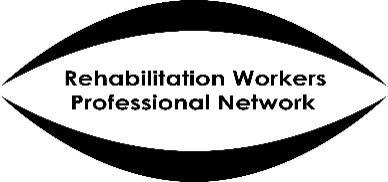 RWPN Annual General Meeting 2019June 28th Birmingham City UniversityMinutesThose present: Minutes of previous AGM were agreed. Amendment to the constitution.  The meeting agreed to a change to section 4 paragraph 2.  This change will remove the three year fixed terms of office for office holders but still require office holders to be nominated on an annual basis. New constitution to state:  The committee will nominate a chair, vice chair, secretary and treasurer annually. Nomination and voting on committee roles.  The meeting voted en block for Simon Labbett as Chair, James Bole as Vice Chair, Daniel Scholes as treasurer and Pete Lock as secretary, Setting of annual fee – Fee remains at £84 per annum but new fee level for those working 10 hours per week or less.  This figure to be £42 per year.Financial report received from Daniel year ending Aug 31st 2018. Total income for year: £25,613; total expenditure: £9,287; Balance: £16,326 Annual Report from the chairNo AOB received prior to meeting as required